April 15, 2022To: 	Randy Smith, Vice Provost for Academic ProgramsFrom: 	Eugenia Romero, Director of Undergraduate Studies, SPPORE: 	Request to Remove the Hispanic Studies Concentration from the Spanish Major Dear Randy,As the Director of Undergraduate Studies in the Department of Spanish and Portuguese, I write to request to officially withdraw the Hispanic Studies Concentration from the Spanish Major, effectively immediately. Originally, this concentration was created during semester conversion in 2012, when we had the opportunity to restructure the major into three specific tracks: Iberian Literatures and Cultures, Latin American Literatures and Cultures, and Hispanic Linguistics. The Hispanic Studies Concentration was created to ensure that students that didn’t have all the requirements for the other three concentrations, once we switched to semesters, were still able to finish their degree. However, in practice this track has never been followed by any student. In fact, students have been able to fulfil their specific concentration requirements without any issues. Furthermore, beginning in Autumn 2022, our Spanish Major will have a fourth concentration: Latinx Literatures and Cultures. Therefore, the Hispanic Studies Concentration is now obsolete and unnecessary.Respectfully,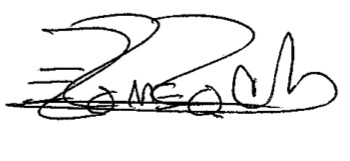 Dr. Eugenia R. RomeroAssociate Professor of Iberian StudiesVice-Chair and Director of Undergraduate StudiesDepartment of Spanish and PortugueseThe Ohio State Universityromero.25@osu.edu 